 GUÍA DE MATEMÁTICAS 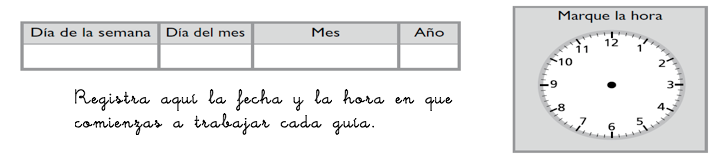 ¿Qué necesito saber?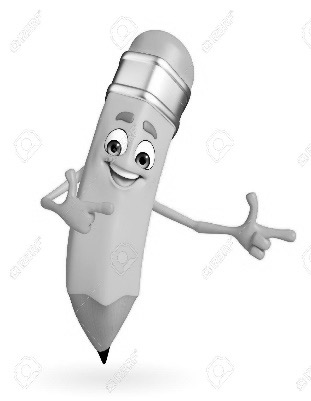 Entonces representar es utilizar representaciones concretas, pictóricas y simbólicas para representar enunciados. La acción de “agregar” también  se relaciona con la suma.Comencemos… Observen la imagen de los patos. ¿Qué observan en la primera escena? ¿Y en la segunda escena? Luego, completa los recuadros.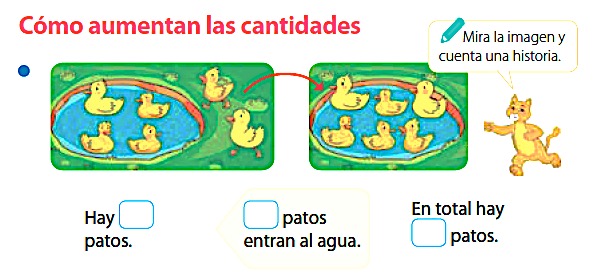 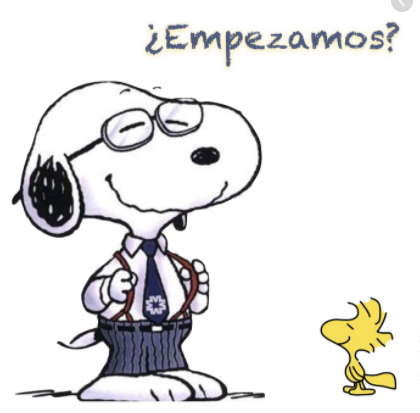 Entonces, cuando observamos una expresión matemática de suma, ésta podría estar representandouna situación en que se agregan objetos a una colección. Y lo podemos escribir como: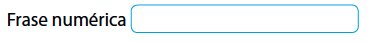 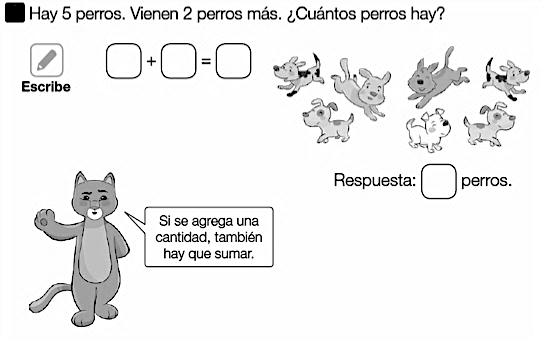          Autoevaluación: Marca la carita que indica como te sentiste durante el trabajo    realizado.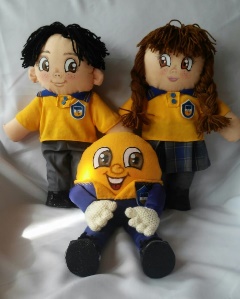 Nombre:Curso: 1°A   Fecha: semana N°20¿QUÉ APRENDEREMOS?¿QUÉ APRENDEREMOS?¿QUÉ APRENDEREMOS?Objetivo (s):OA11 Demostrar que comprenden la adición y sustracción de números de 0 a 20 progresivamente. Objetivo (s):OA11 Demostrar que comprenden la adición y sustracción de números de 0 a 20 progresivamente. Objetivo (s):OA11 Demostrar que comprenden la adición y sustracción de números de 0 a 20 progresivamente. Contenidos: Adición en el ámbito del 0 al 20.Contenidos: Adición en el ámbito del 0 al 20.Contenidos: Adición en el ámbito del 0 al 20.Objetivo de la semana: Representar la acción de “agregar” en distintas situaciones para iniciar la comprensión del significado de la suma.Objetivo de la semana: Representar la acción de “agregar” en distintas situaciones para iniciar la comprensión del significado de la suma.Objetivo de la semana: Representar la acción de “agregar” en distintas situaciones para iniciar la comprensión del significado de la suma.Habilidad: RepresentarHabilidad: RepresentarHabilidad: Representar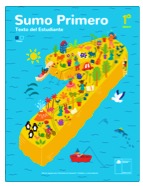 DISFRUTEMOS DE LAS MATEMÁTICAS …Sigue trabajando las página 42,43, 44 y 45 del texto del estudiante de la asignatura.¿Cómo lo hiciste?¿Cómo lo hiciste?¿Cómo lo hiciste?Muy bien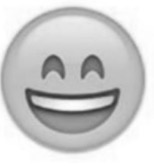 Bien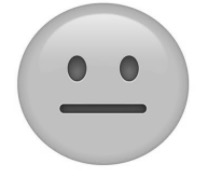 Puedo mejorar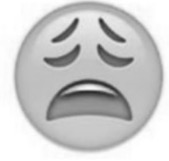 